EJERCICIOS NUMEROS INDICESLibro: Estadistica aplicada a los negocios y la economíaAutor: Allen L. Webster                           Tema: Numeros Indices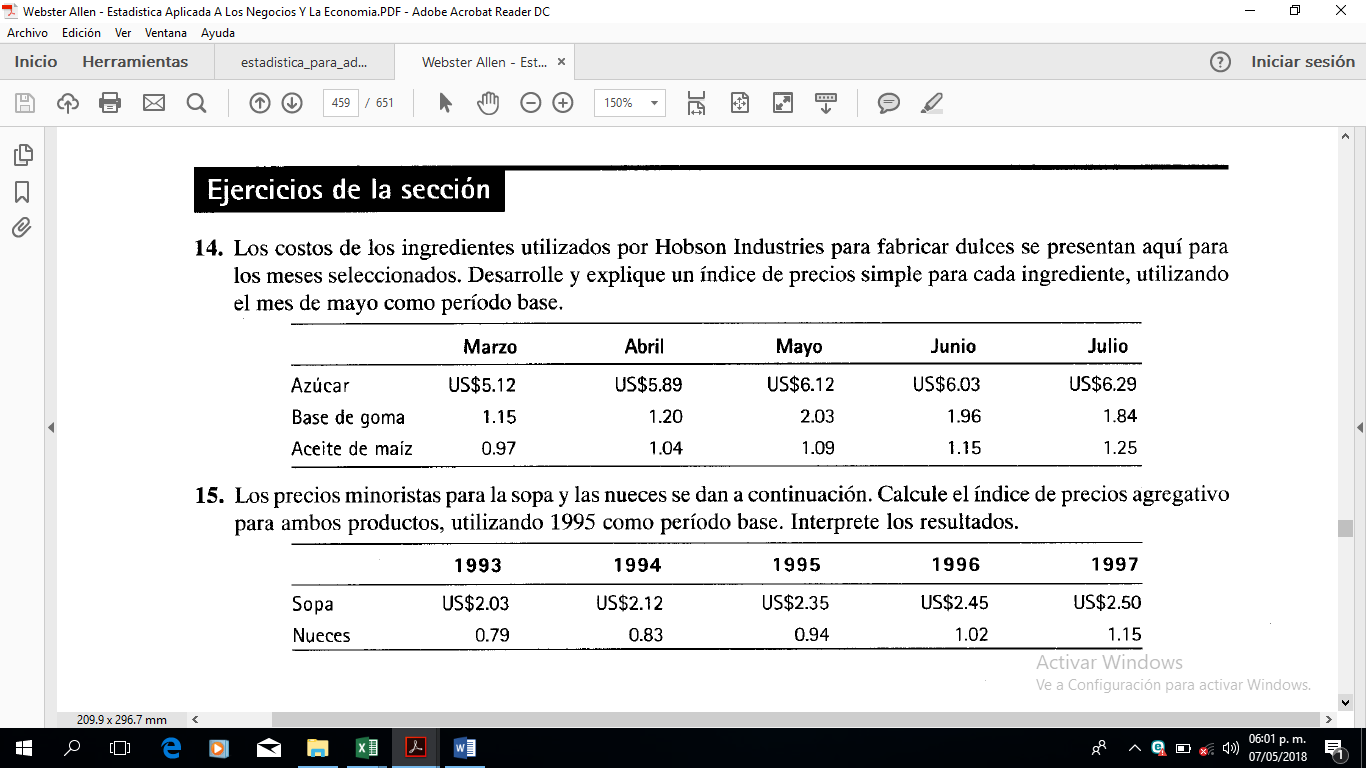 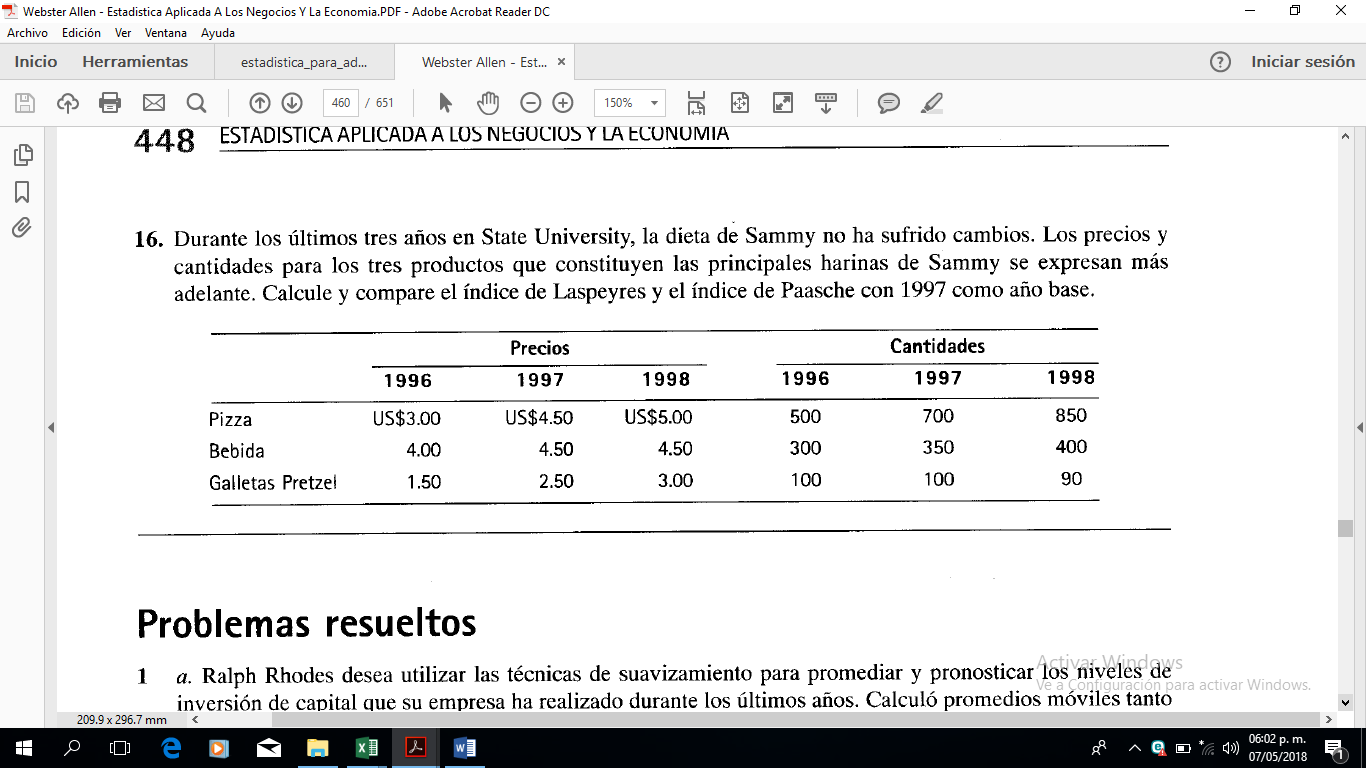 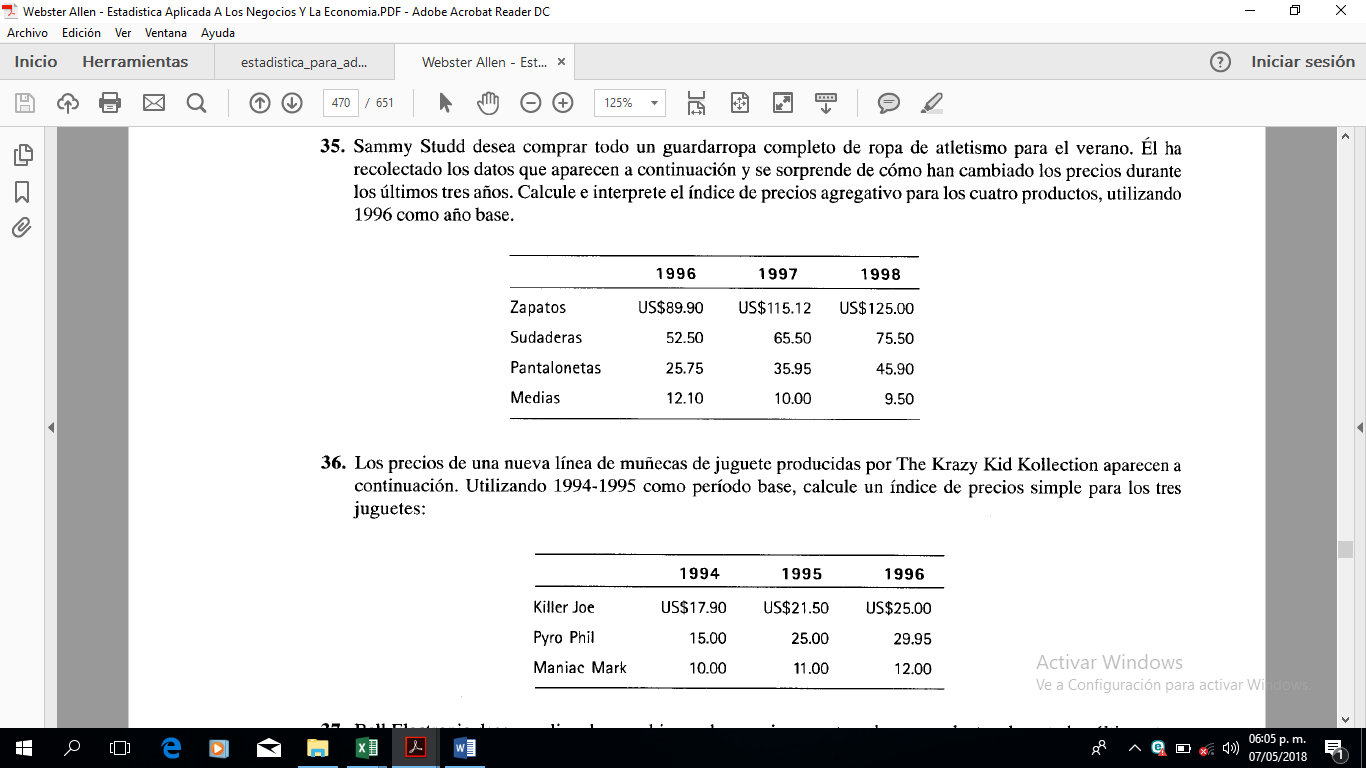 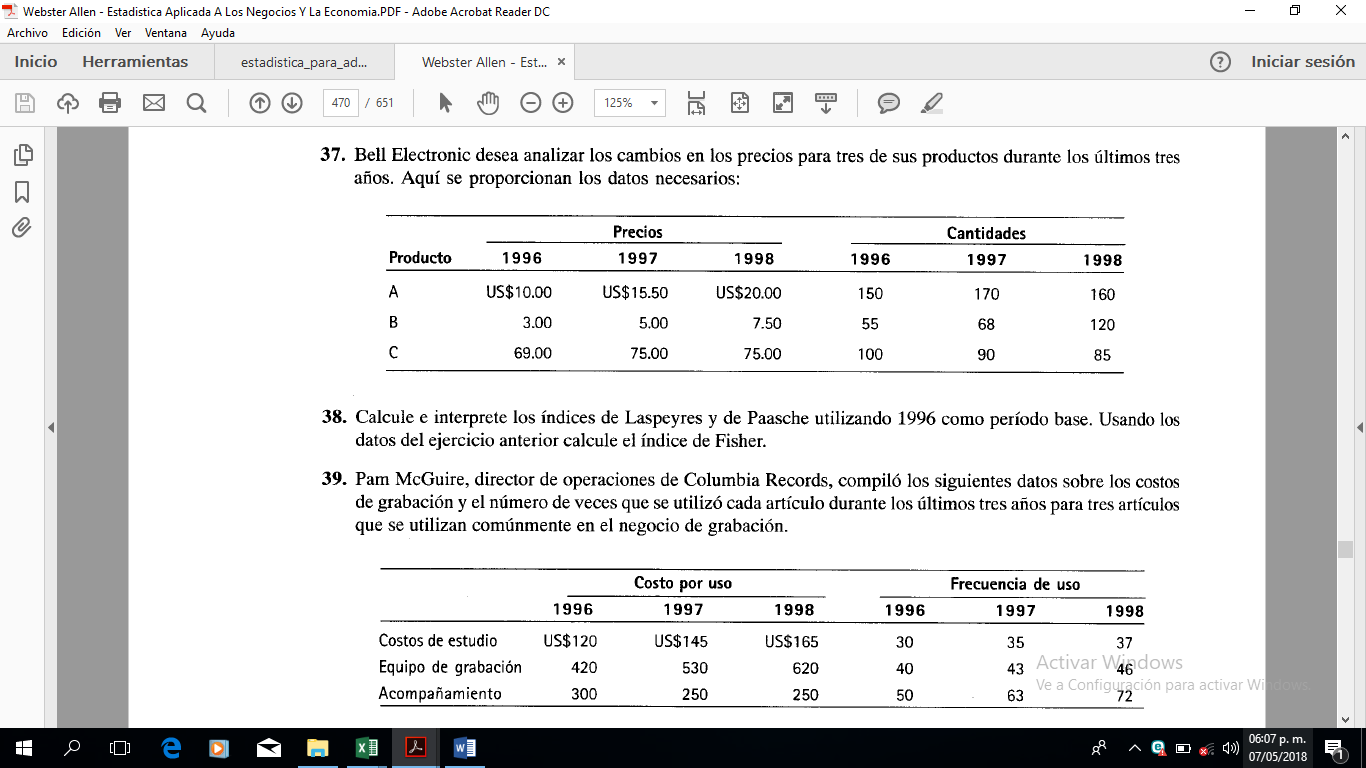 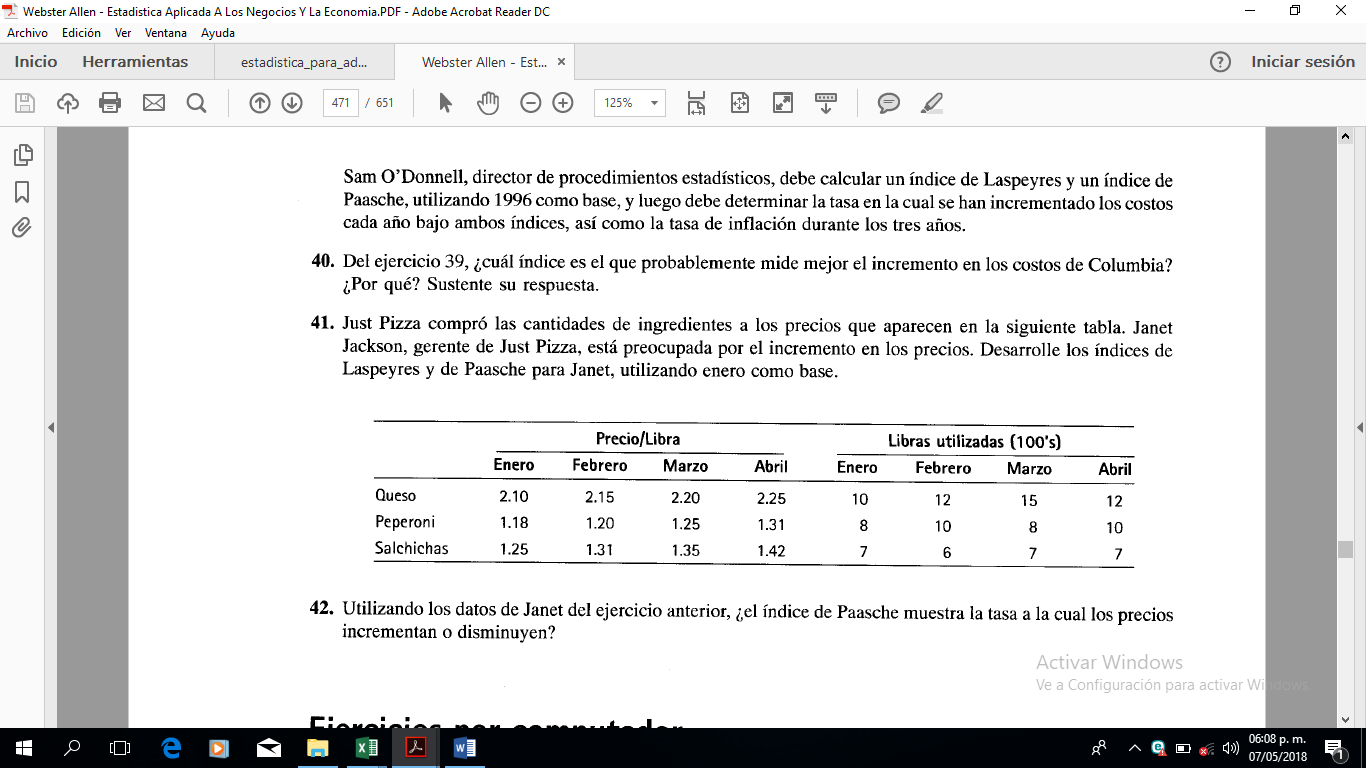 